Homework 1.1 Order of Operations and Evaluating Expressions		Algebra 1				KittName:_____________________________________________________Date:___________________Period:______Directions: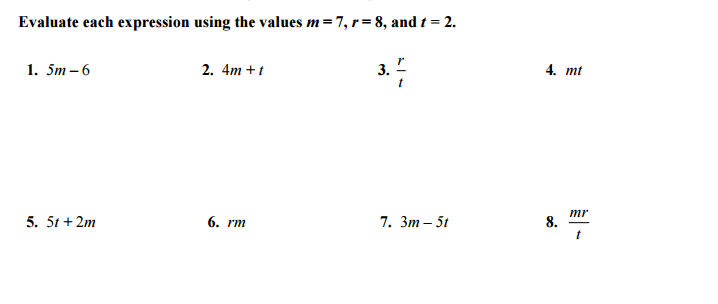 Directions: Use Order of operations to evaluate each expression.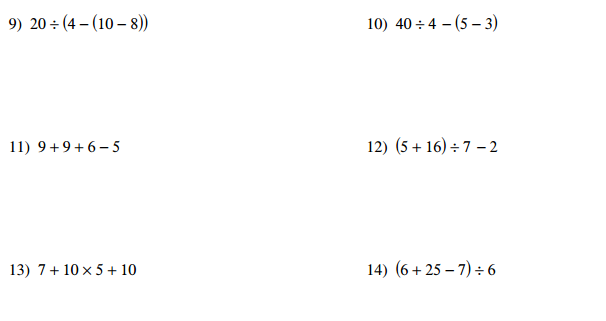   15)  						       16)  